Ασθενής:Ημερομηνία: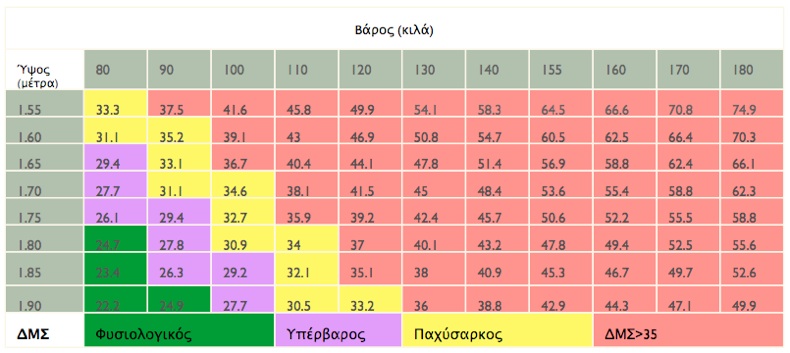 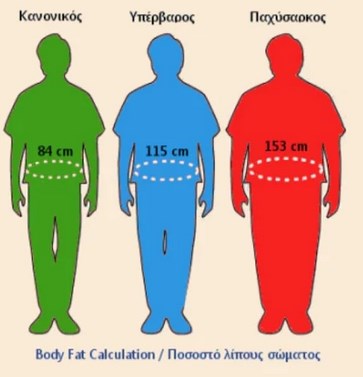 Δείκτης Μάζας Σώματος (Body Mass Index, BMI)Δείκτης Μάζας Σώματος (Body Mass Index, BMI)Δείκτης Μάζας Σώματος (Body Mass Index, BMI)ΒΜΙ = Σωματικό Βάρος (Kgr) / Ύψος (cm)ΒΜΙ = Σωματικό Βάρος (Kgr) / Ύψος (cm)ΒΜΙ = Σωματικό Βάρος (Kgr) / Ύψος (cm)ΚΑΤΗΓΟΡΙΑΒΜΙ (Kg/m2)Κίνδυνος για άλλα νοσήματαΕλλειποβαρής < 19           αυξημένοςΦυσιολογικό19  - 25χαμηλόςΥπέρβαρος25 - 30Μέτριος-αυξημένοςΠαχύσαρκος 30 - 35ΑυξημένοςΣοβαρή παχυσαρκία 35-40ΣοβαρόςΝοσογόνος παχυσαρκία >40Πολύ σοβαρόςΥπερνοσογόνος (κακοήθης) παχυσαρκία>50